Svi korisnici prvo moraju aktivirati svoji AAI račun putem linka:https://aktivacija.skole.hr/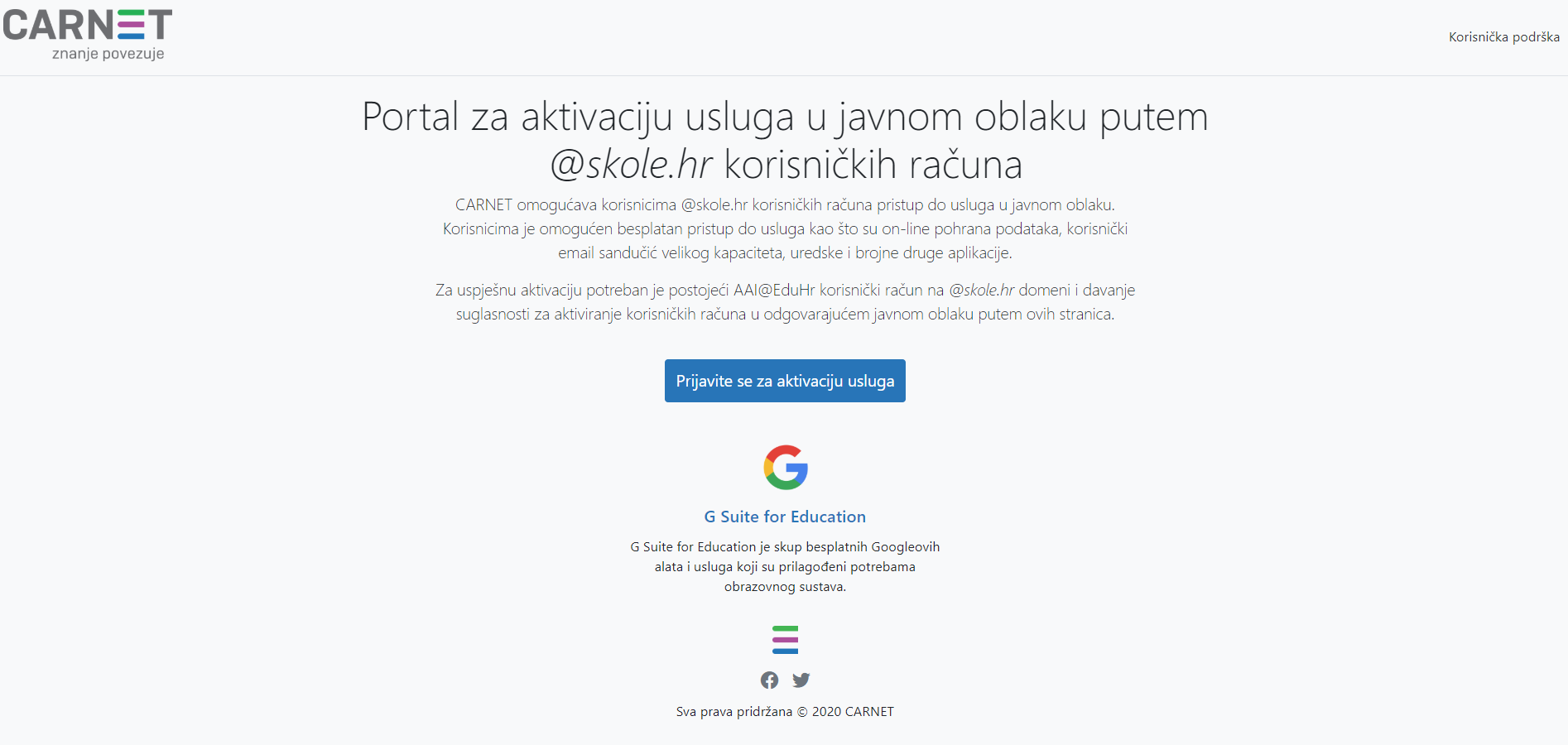 Kliknuti na „Prijavite se za aktivaciju usluga“Nakon toga se otvara prozor: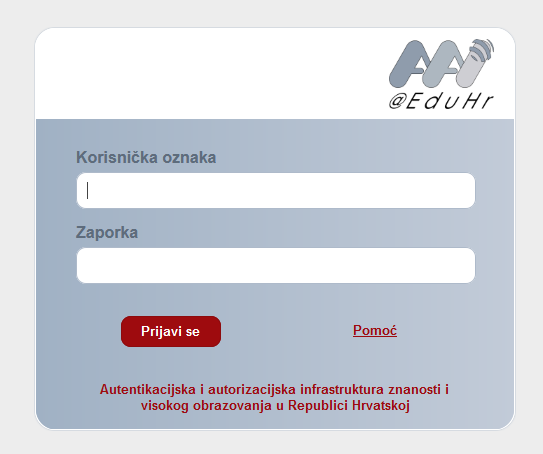 Ovdje upisati svoj AAI u obliku ime.prezime@skole.hr te pripadajuću zaporku!Nakon toga se otvara sljedeći porozor: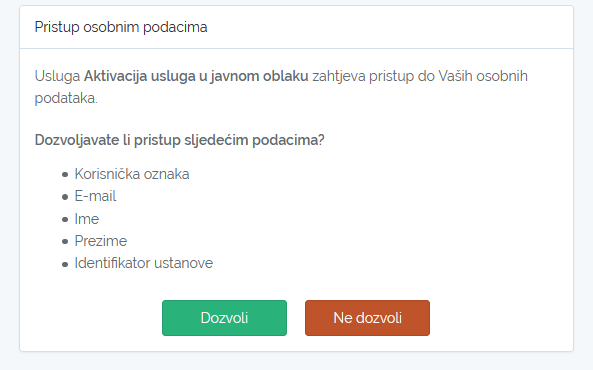 Kliknuti na „Dozvoli“ !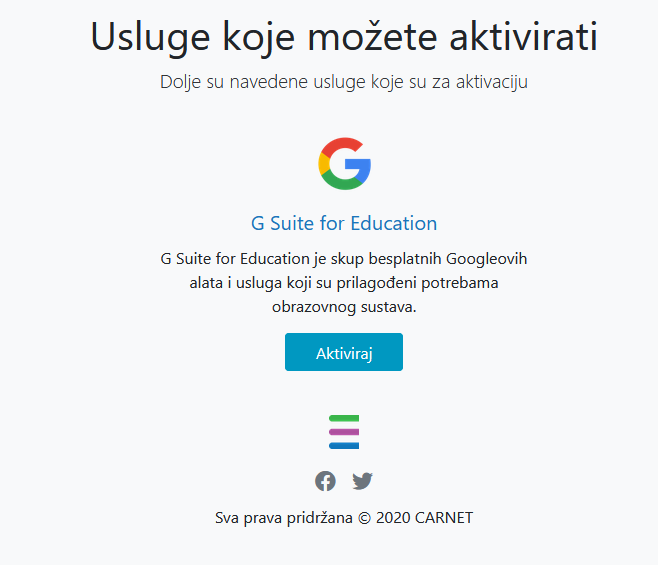 Kliknuti „Aktiviraj“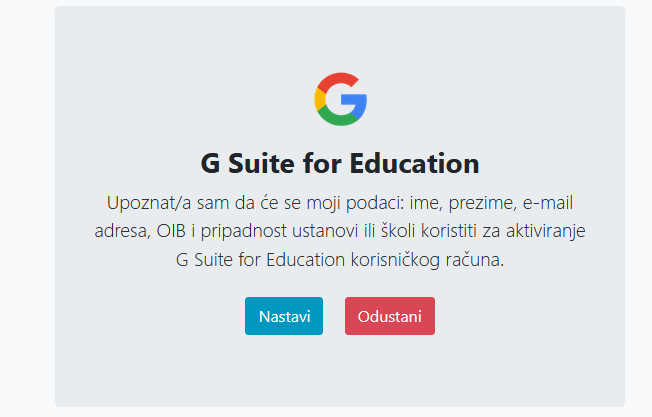 Kliknuti „Nastavi“Nakon toga ćete unutar 60 minuta dobiti obavijest o aktivaciji vaših usluga na mail. Po zaprimljenoj obavijesti otići na sljedeći link:https://classroom.google.com/gdje će Vas tražiti ponovno upis vašeg AAI korisničkog računa i zaporke i nakon toga kliknuti „Prihvati“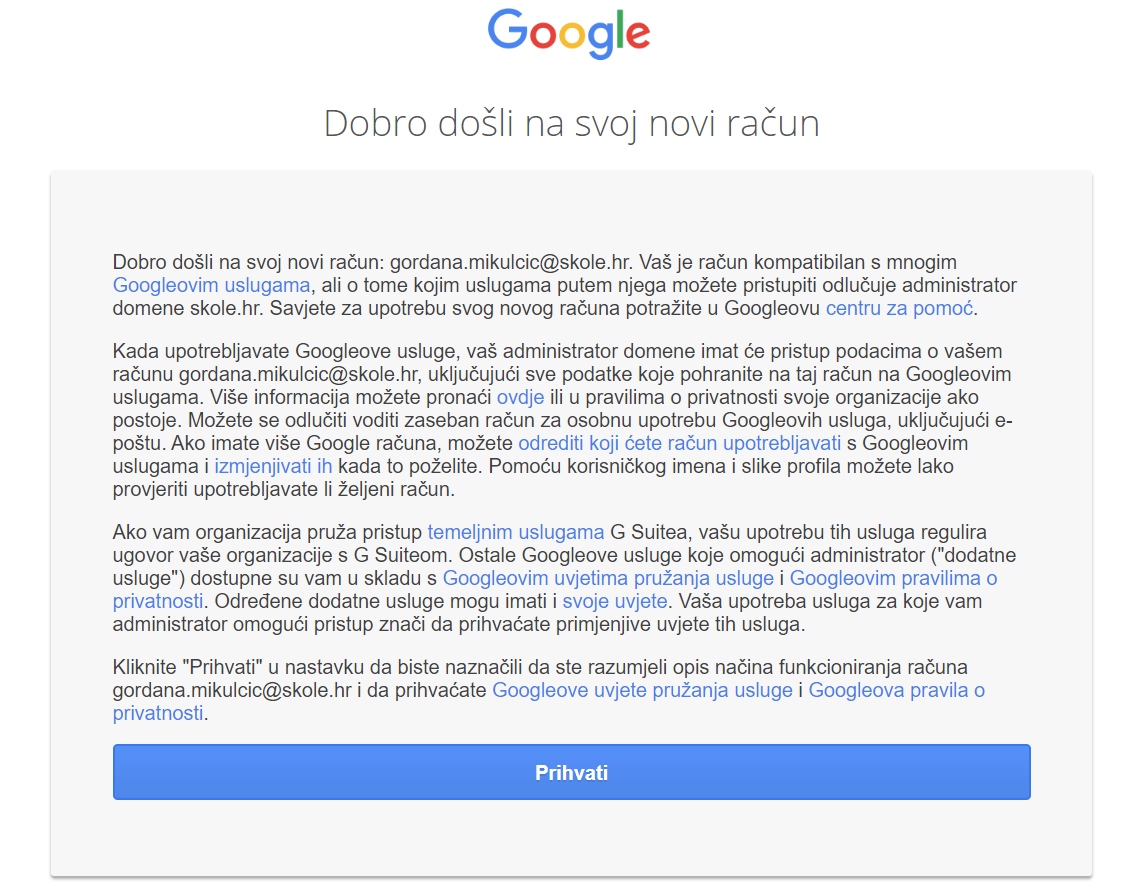 Kliknuti „Nastavi“Odabrati ulogu „učenik“ ili „nastavnik“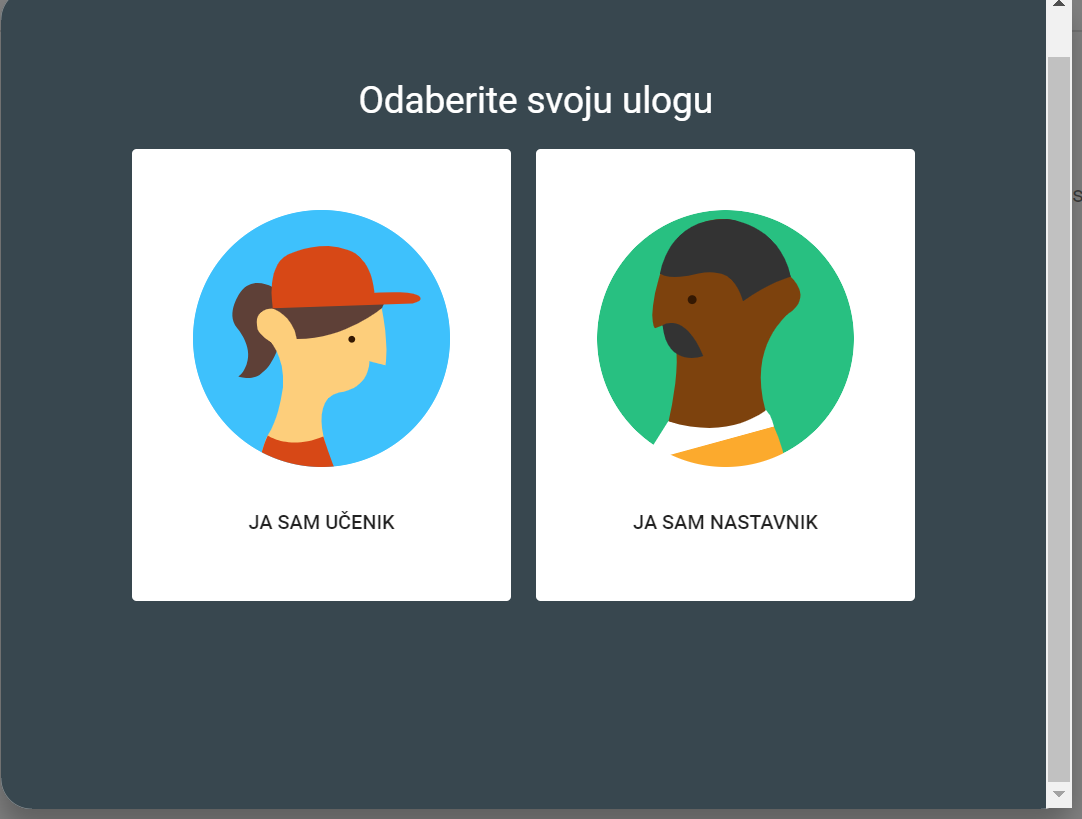 Kliknuti na  „+“ pridružite se predmetu: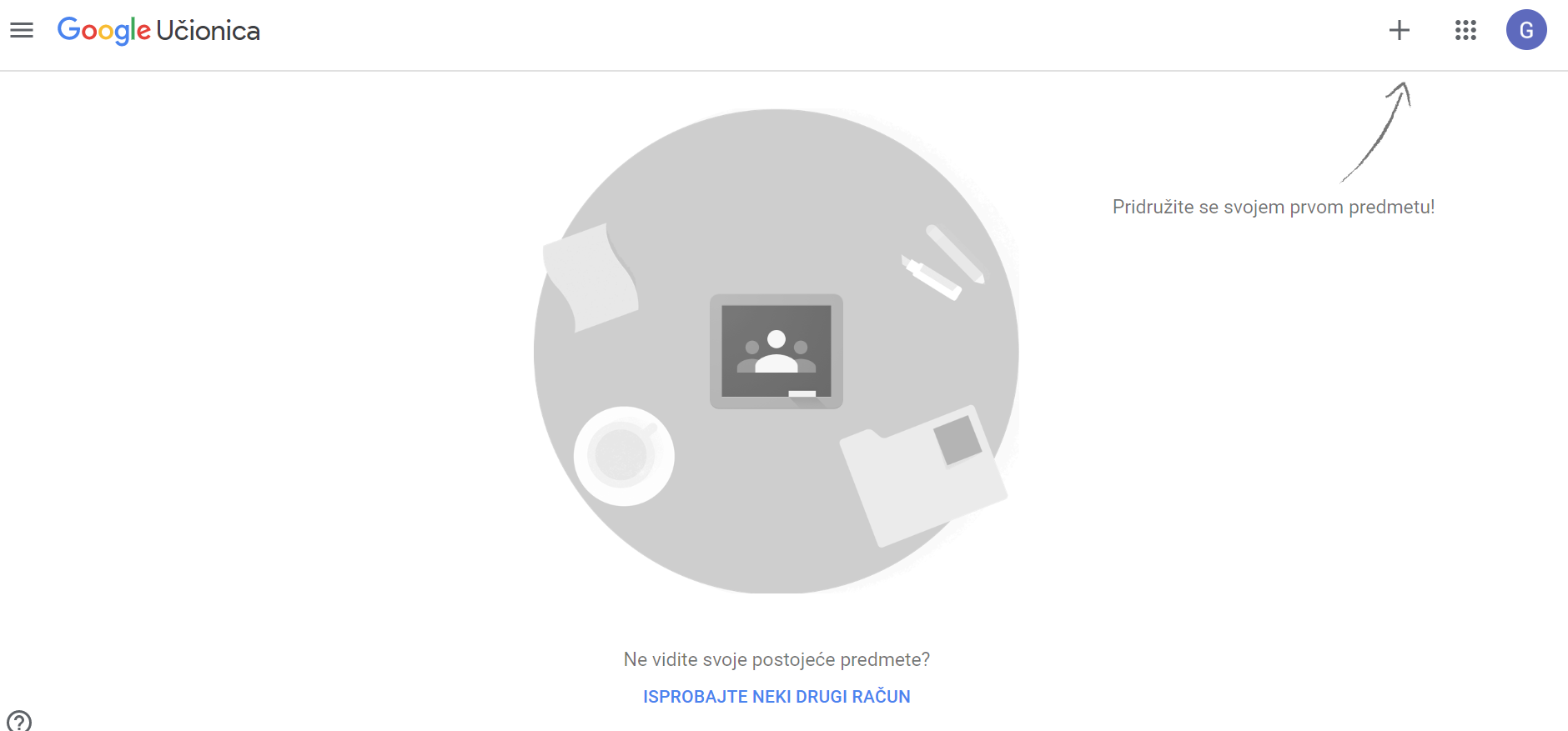 Upisati kod predmeta dobiven od Profesora/Ravnatelja: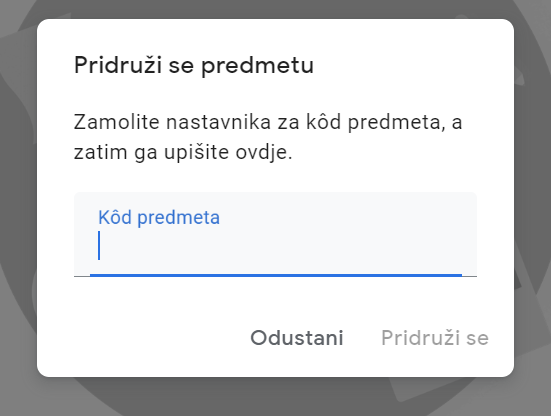 